§8-1107.  Whether indorsement, instruction or entitlement order is effective(1).   "Appropriate person" means:(a).  With respect to an indorsement, the person specified by a security certificate or by an effective special indorsement to be entitled to the security;  [PL 1997, c. 429, Pt. B, §2 (NEW).](b).  With respect to an instruction, the registered owner of an uncertificated security;  [PL 1997, c. 429, Pt. B, §2 (NEW).](c).  With respect to an entitlement order, the entitlement holder;  [PL 1997, c. 429, Pt. B, §2 (NEW).](d).  If the person designated in paragraph (a), (b) or (c) is deceased, the designated person's successor taking under other law or the designated person's personal representative acting for the estate of the decedent; or  [PL 1997, c. 429, Pt. B, §2 (NEW).](e).  If the person designated in paragraph (a), (b), or (c) lacks capacity, the designated person's guardian, conservator or other similar representative who has power under other law to transfer the security or financial asset.  [PL 1997, c. 429, Pt. B, §2 (NEW).][PL 1997, c. 429, Pt. B, §2 (NEW).](2).   An indorsement, instruction or entitlement order is effective if:(a).  It is made by the appropriate person;  [PL 1997, c. 429, Pt. B, §2 (NEW).](b).  It is made by a person who has power under the law of agency to transfer the security or financial asset on behalf of the appropriate person, including, in the case of an instruction or entitlement order, a person who has control under Section 8‑1106, subsection (3), paragraph (b) or subsection (4), paragraph (b); or  [PL 1997, c. 429, Pt. B, §2 (NEW).](c).  The appropriate person has ratified it or is otherwise precluded from asserting its ineffectiveness.  [PL 1997, c. 429, Pt. B, §2 (NEW).][PL 1997, c. 429, Pt. B, §2 (NEW).](3).   An indorsement, instruction or entitlement order made by a representative is effective even if:(a).  The representative has failed to comply with a controlling instrument or with the law of the state having jurisdiction of the representative relationship, including any law requiring the representative to obtain court approval of the transaction; or  [PL 1997, c. 429, Pt. B, §2 (NEW).](b).  The representative's action in making the indorsement, instruction or entitlement order or using the proceeds of the transaction is otherwise a breach of duty.  [PL 1997, c. 429, Pt. B, §2 (NEW).][PL 1997, c. 429, Pt. B, §2 (NEW).](4).   If a security is registered in the name of or specially indorsed to a person described as a representative, or if a securities account is maintained in the name of a person described as a representative, an indorsement, instruction or entitlement order made by the person is effective even though the person is no longer serving in the described capacity.[PL 1997, c. 429, Pt. B, §2 (NEW).](5).   Effectiveness of an indorsement, instruction or entitlement order is determined as of the date the indorsement, instruction or entitlement order is made, and an indorsement, instruction or entitlement order does not become ineffective by reason of any later change of circumstances.[PL 1997, c. 429, Pt. B, §2 (NEW).]SECTION HISTORYPL 1997, c. 429, §B2 (NEW). The State of Maine claims a copyright in its codified statutes. If you intend to republish this material, we require that you include the following disclaimer in your publication:All copyrights and other rights to statutory text are reserved by the State of Maine. The text included in this publication reflects changes made through the First Regular and First Special Session of the 131st Maine Legislature and is current through November 1. 2023
                    . The text is subject to change without notice. It is a version that has not been officially certified by the Secretary of State. Refer to the Maine Revised Statutes Annotated and supplements for certified text.
                The Office of the Revisor of Statutes also requests that you send us one copy of any statutory publication you may produce. Our goal is not to restrict publishing activity, but to keep track of who is publishing what, to identify any needless duplication and to preserve the State's copyright rights.PLEASE NOTE: The Revisor's Office cannot perform research for or provide legal advice or interpretation of Maine law to the public. If you need legal assistance, please contact a qualified attorney.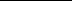 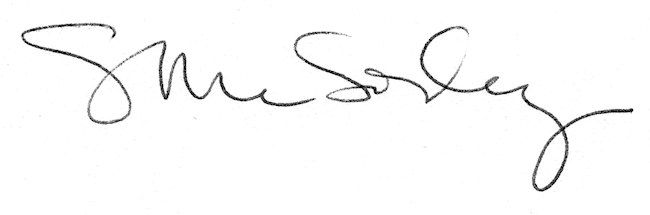 